2017 WSTMA Membership Renewal Form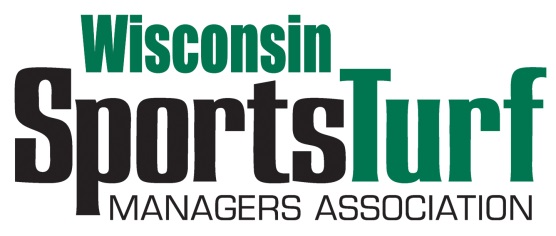 Please complete payments and renewal by FEB. 1st!Three Options to Pay and RenewComplete this form and remit with payment ($45.00)Go www.wstma.org, log in, view profile, click renew button, verify information and pay with CC via PayPalIf you are a STMA National Member you may pay your WSTMA dues via STMA at same time.(If you are paying dues via STMA PLEASE let PETE BEMIS, Chapter Manager, know via email at pbemis@wstma.org)Thanks in ADVANCE for renewing your membership and being a valued member of the WSTMA!									      	    PLEASE make				   Our Current Records			    Update/Changes in this columnFirst Name	                        Last Name		           	   Organization/Company     Mailing Address            City		          State     		          Zip  	   	          Phone 		          Email                                 									      VALID EMAIL IS REQUIRED!Thanks for taking the time to verify/update/add the information we need to continue timely communications.  The WSTMA and its leaders look forward to an exciting and educational year in 2017!Please remit this form with payment to WSTMA Headquarters (or choose options 2 or 3 above).WSTMA				Questions?  Email: pbemis@wstma.org	or phone 608-792-9264	Peter Bemis2206 Park DriveLa Crosse, WI  54601